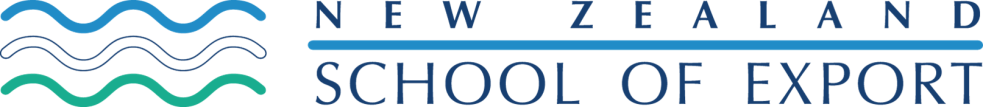 About the New Zealand School of ExportThe New Zealand School of Export is a Charitable Trust established in 2007 for the purposes of undertaking the professional education of New Zealand exporters and those who support them in their role as exporters.  It does this by running the Diploma of International Trade through distance education.  The Diploma is recognised as the route to achieving the Global Trade Professional designation.  The School is this country’s only IATTO Accredited Provider.  IATTO (the International Association of Trade Training Organisations) is the global body responsible for setting the standards for those engaged in international trade.Scholarship InformationThrough prudent financial management, the School has maintained its course fees at $9280, which is the same level since the first intake of exporters in 2007 and now, having reinvested some of the proceeds from these fees, the School is able to offer a range of Scholarships to encourage exporters to achieve their full potential.  The School has also partnered with a number of Chambers of Commerce, Business Councils and Associations to offer joint scholarships for members and just recently, Ricoh New Zealand Ltd have added their support in the form of a new scholarship for sustainable exporters.Who can applyScholarships are available to businesses that are already exporting, or wish to export as part of their overall business strategy.  To qualify for a Scholarship, exporters must be enrolled in the Diploma of International Trade at the time of applying.    Sustainable Exporter Award 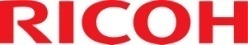 The Ricoh Sustainable Exporter Award is valued at NZ$1200.  Environmental sustainability is at the core of Ricoh New Zealand’s business strategy and knowing that exporters are under increasing pressure to reduce their carbon footprint, Ricoh is keen to support businesses wanting to succeed internationally, but not at the expense of the environment.  Dr Robin W. N. Smith Scholarship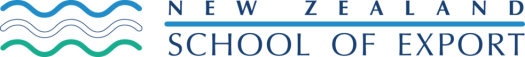 This New Zealand School of Export Scholarship is in memory of one of its founders - Dr Robin Smith.  The Scholarship equates to a discretionary amount decided by the Scholarships Committee, usually over $1200 and is awarded to an individual who may not yet be working within an exporting environment but indicates a high degree of potential success within the field of international trade. Dr Romuald Rudzki Export ScholarshipNamed after the School’s founder, this Scholarship – valued at NZ$5000 is specifically for “short poppies with  ambition”.  Many relatively new and often smaller companies struggle to gain a foothold in the international marketplace because they don’t have the luxury of big budgets to train key staff to international levels; and they are ineligible for government funding because they have failed to reach the    prescribed level of turnover.  This Scholarship will be awarded to the applicant who can prove they have a great business idea/product; is unable to gain the assistance required to cover tuition fees; and has the commitment to complete the Diploma of International Trade.Additional Scholarships Categories (valued at NZ$1200)Business start-up (in business less than 2 years)Māori exporterMigrant exporterPacific Island exporterRural exporter (business is located outside main cities)SME (employs less than 20 people)Sole traderChamber of Commerce/Business Council/Association member – please refer to the New Zealand School of Export website for details of participating Chambers of Commerce and Business CouncilsApplication FormYou are asked to provide the name of one referee to support your application.  This referee must be able to comment on your personal qualities, and may be contacted by the Scholarship Committee.  Your referee cannot be a family member.  You may use a referee for example from a Chamber of Commerce, local Economic Development Agency or someone who knows your business.Selection ProcessThe Scholarship Committee will consider all applications and award one Scholarship per year within each Scholarship Category.  If no suitable candidate is identified, the Scholarship will not be awarded.  You will be notified of the final decision of the Scholarship Committee within two weeks.Scholarships will be granted based on:Commitment to studying the Diploma of International TradeLikely ability of the applicant to successfully complete the programme Financial needFor further information contact:  : info@export.ac.nz	 06 356 5656		 www.export.ac.nzNew Zealand School of Export Scholarship Application FormCompleted applications can be submitted in one of three ways:Posted to: New Zealand School of Export, PO Box 274, Palmerston North 4440E-mailed to: info@export.ac.nzFaxed to: 06 356 1057Personal detailsPersonal detailsPersonal detailsPersonal detailsFamily Name: Family Name: Given name(s):Given name(s):Home address:Home address:Mobile:Home email:Mobile:Home email:Business profileBusiness profileBusiness profileBusiness profileBusiness name:Business name:Business name:Job title:Business address:Business address:Business address:Business address:How long have you been in your current role?How long have you been in your current role?Work telephone:Work telephone:Work email: Work email: Work fax:Work fax:What is your highest academic qualification?What is your highest academic qualification?Are you enrolled in the Diploma?Yes: □           No: □Are you enrolled in the Diploma?Yes: □           No: □Scholarship CategoryScholarship CategoryScholarship CategoryScholarship CategoryCategory of scholarship you are applying for (tick one):□ Business start-up (in business less than 2 years)□ Māori exporter□ Migrant exporter□ Pacific Island exporter□ Rural exporter (business is located outside main cities)□ SME (employs less than 20 people)□ Sole trader□ Chamber of Commerce/Business Association/Council member □ Ricoh Sustainable Exporter□ Dr Robin W. N. Smith Memorial  □ Dr Romuald Rudzki Export ScholarshipCategory of scholarship you are applying for (tick one):□ Business start-up (in business less than 2 years)□ Māori exporter□ Migrant exporter□ Pacific Island exporter□ Rural exporter (business is located outside main cities)□ SME (employs less than 20 people)□ Sole trader□ Chamber of Commerce/Business Association/Council member □ Ricoh Sustainable Exporter□ Dr Robin W. N. Smith Memorial  □ Dr Romuald Rudzki Export ScholarshipCategory of scholarship you are applying for (tick one):□ Business start-up (in business less than 2 years)□ Māori exporter□ Migrant exporter□ Pacific Island exporter□ Rural exporter (business is located outside main cities)□ SME (employs less than 20 people)□ Sole trader□ Chamber of Commerce/Business Association/Council member □ Ricoh Sustainable Exporter□ Dr Robin W. N. Smith Memorial  □ Dr Romuald Rudzki Export ScholarshipCategory of scholarship you are applying for (tick one):□ Business start-up (in business less than 2 years)□ Māori exporter□ Migrant exporter□ Pacific Island exporter□ Rural exporter (business is located outside main cities)□ SME (employs less than 20 people)□ Sole trader□ Chamber of Commerce/Business Association/Council member □ Ricoh Sustainable Exporter□ Dr Robin W. N. Smith Memorial  □ Dr Romuald Rudzki Export ScholarshipIf you are applying for a Chamber of Commerce or Business Council/Association Scholarship, please tell us which Chamber/Council/Association you are a member of:If you are applying for a Chamber of Commerce or Business Council/Association Scholarship, please tell us which Chamber/Council/Association you are a member of:If you are applying for a Chamber of Commerce or Business Council/Association Scholarship, please tell us which Chamber/Council/Association you are a member of:If you are applying for a Chamber of Commerce or Business Council/Association Scholarship, please tell us which Chamber/Council/Association you are a member of:Why you want this ScholarshipWhy you want this ScholarshipWhy you want this ScholarshipWhy you want this ScholarshipPlease tell us why you should be considered for this Scholarship (for example: are you able to study for at least 6 hours per week for the 17 months of the programme?  How do you think the Diploma will help your business?  Why do you want to gain a professional qualification in international trade?  Are you planning a career in exporting? Any other relevant information?)Please tell us why you should be considered for this Scholarship (for example: are you able to study for at least 6 hours per week for the 17 months of the programme?  How do you think the Diploma will help your business?  Why do you want to gain a professional qualification in international trade?  Are you planning a career in exporting? Any other relevant information?)Please tell us why you should be considered for this Scholarship (for example: are you able to study for at least 6 hours per week for the 17 months of the programme?  How do you think the Diploma will help your business?  Why do you want to gain a professional qualification in international trade?  Are you planning a career in exporting? Any other relevant information?)Please tell us why you should be considered for this Scholarship (for example: are you able to study for at least 6 hours per week for the 17 months of the programme?  How do you think the Diploma will help your business?  Why do you want to gain a professional qualification in international trade?  Are you planning a career in exporting? Any other relevant information?)RefereeRefereeRefereeRefereePlease provide details of one person (not a family member) who can be contacted as a referee:Please provide details of one person (not a family member) who can be contacted as a referee:Please provide details of one person (not a family member) who can be contacted as a referee:Please provide details of one person (not a family member) who can be contacted as a referee:Family name:Given name(s)Given name(s)Given name(s)Address:Email:Phone:Email:Phone:Email:Phone:DeclarationDeclarationDeclarationDeclarationI am aware and accept that the personal information collected about me in connection with this application will be used for the purposes of assessing this application, and declare that the information in this application is complete and correct.I acknowledge that the New Zealand School of Export may not consider my application if false information has been supplied, or my application has not been received by the due date.By submitting this application, I agree to participate in any publicity the New Zealand School of Export may publish regarding this scholarship.Signed:Date:Thank you for your application.  You will be notified of the final decision of the Scholarship Committee as soon as possible.I am aware and accept that the personal information collected about me in connection with this application will be used for the purposes of assessing this application, and declare that the information in this application is complete and correct.I acknowledge that the New Zealand School of Export may not consider my application if false information has been supplied, or my application has not been received by the due date.By submitting this application, I agree to participate in any publicity the New Zealand School of Export may publish regarding this scholarship.Signed:Date:Thank you for your application.  You will be notified of the final decision of the Scholarship Committee as soon as possible.I am aware and accept that the personal information collected about me in connection with this application will be used for the purposes of assessing this application, and declare that the information in this application is complete and correct.I acknowledge that the New Zealand School of Export may not consider my application if false information has been supplied, or my application has not been received by the due date.By submitting this application, I agree to participate in any publicity the New Zealand School of Export may publish regarding this scholarship.Signed:Date:Thank you for your application.  You will be notified of the final decision of the Scholarship Committee as soon as possible.I am aware and accept that the personal information collected about me in connection with this application will be used for the purposes of assessing this application, and declare that the information in this application is complete and correct.I acknowledge that the New Zealand School of Export may not consider my application if false information has been supplied, or my application has not been received by the due date.By submitting this application, I agree to participate in any publicity the New Zealand School of Export may publish regarding this scholarship.Signed:Date:Thank you for your application.  You will be notified of the final decision of the Scholarship Committee as soon as possible.